Vorname / Nachname: —----------------------------------------------------------------------------------------------------Straße / PLZ / Ort:       —----------------------------------------------------------------------------------------------------Regionalverband NordschwarzwaldWestliche-Karl-Friedrich-Straße 29-31
75172 PforzheimStellungnahme im Rahmen des Beteiligungsverfahrens /Teilregionalplan Windkraft des Regionalverbandes Nordschwarzwald im Bereich der Gemeinden Birkenfeld, Gräfenhausen und Obernhausen gegen die Vorranggebiete WE14 und WE8Begründung: Soziale Einrichtung (WANAKIBI) sowie der WaldfriedhofSehr geehrte Damen und Herren,hiermit erhebe ich Einwände gegen den Teilregionalplan Windkraft des Regionalverbandes.Im Bereich des WE14 befinden sich der Birkenfelder Wald und Naturkindergarten und der Waldfriedhof.Die Errichtung einer Windindustrieanlage würde für die Kinder und die Aufsichtspersonen des Wanakibi und für die Besucher des Waldfriedhofs Gefahr für Leib und Leben bedeuten.- Im Winter kann es bei Frost betriebsbedingt zu einer Vereisung der Rotorblätter der 
  Windindustrieanlagen kommen. Drehen sich die Rotoren, können Eisbrocken bis zu 1000 Meter weit geschleudert werden. 
- Sollte es zu einem Brand der Anlagen kommen, ist dieser wegen der großen Höhe unlöschbar und könnte auf den Wald und den Kindergarten übergreifen. 
- Es bestünde eine permanente Lärmbelastung.
- Gesundheitliche Auswirkungen durch gepulsten Infraschall und Schlagschatten.
- Störung der Totenruhe und Beeinträchtigung von Trauerfeiern.Dies wird von mir nicht akzeptiert!Ich bitte Sie um eine schriftliche Rückmeldung zu meiner Stellungnahme an meine o.a. Adresse. Mit freundlichen Grüßen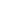 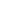 Ort, Datum						Unterschrift